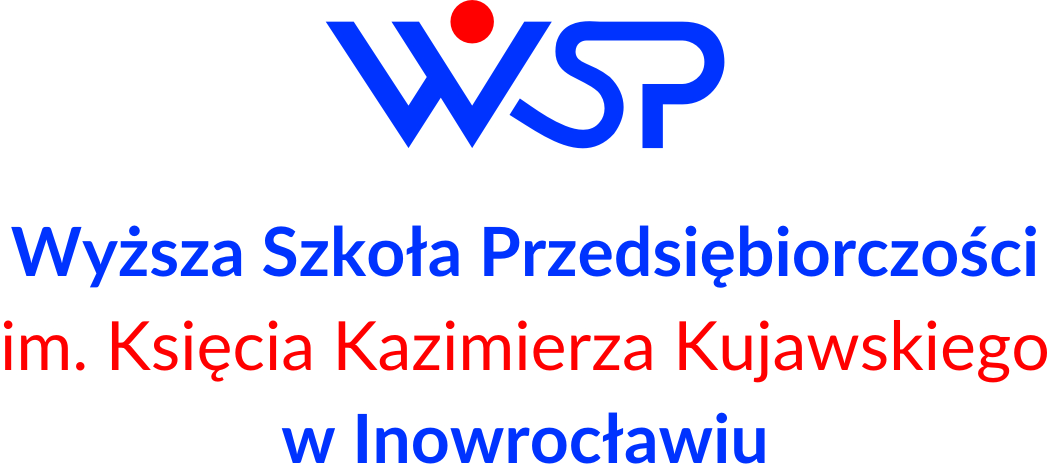 WYŻSZA SZKOŁA PRZEDSIĘBIORCZOŚCIIM. KS. KAZIMIERZA KUJAWSKIEGO 
W INOWROCŁAWIUWYŻSZA SZKOŁA PRZEDSIĘBIORCZOŚCIIM. KS. KAZIMIERZA KUJAWSKIEGO 
W INOWROCŁAWIUWYŻSZA SZKOŁA PRZEDSIĘBIORCZOŚCIIM. KS. KAZIMIERZA KUJAWSKIEGO 
W INOWROCŁAWIUWYŻSZA SZKOŁA PRZEDSIĘBIORCZOŚCIIM. KS. KAZIMIERZA KUJAWSKIEGO 
W INOWROCŁAWIUWYŻSZA SZKOŁA PRZEDSIĘBIORCZOŚCIIM. KS. KAZIMIERZA KUJAWSKIEGO 
W INOWROCŁAWIUKARTA PRZEDMIOTU2023 - 2026KARTA PRZEDMIOTU2023 - 2026KARTA PRZEDMIOTU2023 - 2026KARTA PRZEDMIOTU2023 - 2026KARTA PRZEDMIOTU2023 - 2026KARTA PRZEDMIOTU2023 - 2026KARTA PRZEDMIOTU2023 - 2026KARTA PRZEDMIOTU2023 - 2026KARTA PRZEDMIOTU2023 - 2026KARTA PRZEDMIOTU2023 - 2026Kod przedmiotuKod przedmiotuKod przedmiotuALP_107ALP_107ALP_107ALP_107ALP_107ALP_107ALP_107Nazwa przedmiotuNazwa przedmiotuNazwa przedmiotuLOGIKALOGIKALOGIKALOGIKALOGIKALOGIKALOGIKAUSYTUOWANIE PRZEDMIOTU W SYSTEMIE STUDIÓWUSYTUOWANIE PRZEDMIOTU W SYSTEMIE STUDIÓWUSYTUOWANIE PRZEDMIOTU W SYSTEMIE STUDIÓWUSYTUOWANIE PRZEDMIOTU W SYSTEMIE STUDIÓWUSYTUOWANIE PRZEDMIOTU W SYSTEMIE STUDIÓWUSYTUOWANIE PRZEDMIOTU W SYSTEMIE STUDIÓWUSYTUOWANIE PRZEDMIOTU W SYSTEMIE STUDIÓWUSYTUOWANIE PRZEDMIOTU W SYSTEMIE STUDIÓWUSYTUOWANIE PRZEDMIOTU W SYSTEMIE STUDIÓWUSYTUOWANIE PRZEDMIOTU W SYSTEMIE STUDIÓWKierunek studiówKierunek studiówKierunek studiówAdministracjaAdministracjaAdministracjaAdministracjaAdministracjaAdministracjaAdministracjaForma studiówForma studiówForma studiówniestacjonarneniestacjonarneniestacjonarneniestacjonarneniestacjonarneniestacjonarneniestacjonarnePoziom studiówPoziom studiówPoziom studiówpierwszego stopnia/licencjackiepierwszego stopnia/licencjackiepierwszego stopnia/licencjackiepierwszego stopnia/licencjackiepierwszego stopnia/licencjackiepierwszego stopnia/licencjackiepierwszego stopnia/licencjackieProfil studiówProfil studiówProfil studiówpraktycznypraktycznypraktycznypraktycznypraktycznypraktycznypraktycznyDziedzina nauki/ dyscyplina naukowaDziedzina nauki/ dyscyplina naukowaDziedzina nauki/ dyscyplina naukowadziedzina nauk społecznych/ dyscyplina naukowa: nauki prawne,  nauki o polityce i administracjidziedzina nauk społecznych/ dyscyplina naukowa: nauki prawne,  nauki o polityce i administracjidziedzina nauk społecznych/ dyscyplina naukowa: nauki prawne,  nauki o polityce i administracjidziedzina nauk społecznych/ dyscyplina naukowa: nauki prawne,  nauki o polityce i administracjidziedzina nauk społecznych/ dyscyplina naukowa: nauki prawne,  nauki o polityce i administracjidziedzina nauk społecznych/ dyscyplina naukowa: nauki prawne,  nauki o polityce i administracjidziedzina nauk społecznych/ dyscyplina naukowa: nauki prawne,  nauki o polityce i administracjiJednostka prowadzącaJednostka prowadzącaJednostka prowadzącaWyższa Szkoła Przedsiębiorczości 
im. Księcia Kazimierza Kujawskiego w InowrocławiuWyższa Szkoła Przedsiębiorczości 
im. Księcia Kazimierza Kujawskiego w InowrocławiuWyższa Szkoła Przedsiębiorczości 
im. Księcia Kazimierza Kujawskiego w InowrocławiuWyższa Szkoła Przedsiębiorczości 
im. Księcia Kazimierza Kujawskiego w InowrocławiuWyższa Szkoła Przedsiębiorczości 
im. Księcia Kazimierza Kujawskiego w InowrocławiuWyższa Szkoła Przedsiębiorczości 
im. Księcia Kazimierza Kujawskiego w InowrocławiuWyższa Szkoła Przedsiębiorczości 
im. Księcia Kazimierza Kujawskiego w InowrocławiuOsoby prowadząceOsoby prowadząceOsoby prowadząceOGÓLNA CHARAKTERYSTYKA PRZEDMIOTUOGÓLNA CHARAKTERYSTYKA PRZEDMIOTUOGÓLNA CHARAKTERYSTYKA PRZEDMIOTUOGÓLNA CHARAKTERYSTYKA PRZEDMIOTUOGÓLNA CHARAKTERYSTYKA PRZEDMIOTUOGÓLNA CHARAKTERYSTYKA PRZEDMIOTUOGÓLNA CHARAKTERYSTYKA PRZEDMIOTUOGÓLNA CHARAKTERYSTYKA PRZEDMIOTUOGÓLNA CHARAKTERYSTYKA PRZEDMIOTUOGÓLNA CHARAKTERYSTYKA PRZEDMIOTUStatus przedmiotuStatus przedmiotuStatus przedmiotuobowiązkowyobowiązkowyobowiązkowyobowiązkowyobowiązkowyobowiązkowyobowiązkowyPrzynależność do modułuPrzynależność do modułuPrzynależność do modułumoduł podstawowymoduł podstawowymoduł podstawowymoduł podstawowymoduł podstawowymoduł podstawowymoduł podstawowyJęzyk wykładowyJęzyk wykładowyJęzyk wykładowypolskipolskipolskipolskipolskipolskipolskiSemestry, na których realizowany jest przedmiotSemestry, na których realizowany jest przedmiotSemestry, na których realizowany jest przedmiotpierwszypierwszypierwszypierwszypierwszypierwszypierwszyWymagania wstępneWymagania wstępneWymagania wstępne---------------------FORMY, SPOSOBY I METODY PROWADZENIA ZAJĘĆFORMY, SPOSOBY I METODY PROWADZENIA ZAJĘĆFORMY, SPOSOBY I METODY PROWADZENIA ZAJĘĆFORMY, SPOSOBY I METODY PROWADZENIA ZAJĘĆFORMY, SPOSOBY I METODY PROWADZENIA ZAJĘĆFORMY, SPOSOBY I METODY PROWADZENIA ZAJĘĆFORMY, SPOSOBY I METODY PROWADZENIA ZAJĘĆFORMY, SPOSOBY I METODY PROWADZENIA ZAJĘĆFORMY, SPOSOBY I METODY PROWADZENIA ZAJĘĆFORMY, SPOSOBY I METODY PROWADZENIA ZAJĘĆstudia niestacjonarnestudia niestacjonarnestudia niestacjonarnestudia niestacjonarnestudia niestacjonarnestudia niestacjonarnestudia niestacjonarnestudia niestacjonarnestudia niestacjonarnestudia niestacjonarneFormy zajęćwykładćwiczeniaćwiczeniaseminariumlaboratoriumprojekt/
prezentacjapraktykasamokształcenieECTSLiczba godz.888––––342Forma realizacji zajęćForma realizacji zajęćForma realizacji zajęćwykład, ćwiczeniawykład, ćwiczeniawykład, ćwiczeniawykład, ćwiczeniawykład, ćwiczeniawykład, ćwiczeniawykład, ćwiczeniaSposób zaliczenia zajęćSposób zaliczenia zajęćSposób zaliczenia zajęćwykład: zaliczenie ustnećwiczenia: ocena ciągła – na podstawie realizowanych form upraktycznienia zajęć – praca w grupach, debata oxfordzka, debatawykład: zaliczenie ustnećwiczenia: ocena ciągła – na podstawie realizowanych form upraktycznienia zajęć – praca w grupach, debata oxfordzka, debatawykład: zaliczenie ustnećwiczenia: ocena ciągła – na podstawie realizowanych form upraktycznienia zajęć – praca w grupach, debata oxfordzka, debatawykład: zaliczenie ustnećwiczenia: ocena ciągła – na podstawie realizowanych form upraktycznienia zajęć – praca w grupach, debata oxfordzka, debatawykład: zaliczenie ustnećwiczenia: ocena ciągła – na podstawie realizowanych form upraktycznienia zajęć – praca w grupach, debata oxfordzka, debatawykład: zaliczenie ustnećwiczenia: ocena ciągła – na podstawie realizowanych form upraktycznienia zajęć – praca w grupach, debata oxfordzka, debatawykład: zaliczenie ustnećwiczenia: ocena ciągła – na podstawie realizowanych form upraktycznienia zajęć – praca w grupach, debata oxfordzka, debataMetody dydaktyczneMetody dydaktyczneMetody dydaktycznewykład – wykład informacyjny/ wykład problemowyćwiczenia – ćwiczeniowa (oparta na wykorzystaniu różnych umiejętności -  praca w grupach, debata oxfordzka, debatawykład – wykład informacyjny/ wykład problemowyćwiczenia – ćwiczeniowa (oparta na wykorzystaniu różnych umiejętności -  praca w grupach, debata oxfordzka, debatawykład – wykład informacyjny/ wykład problemowyćwiczenia – ćwiczeniowa (oparta na wykorzystaniu różnych umiejętności -  praca w grupach, debata oxfordzka, debatawykład – wykład informacyjny/ wykład problemowyćwiczenia – ćwiczeniowa (oparta na wykorzystaniu różnych umiejętności -  praca w grupach, debata oxfordzka, debatawykład – wykład informacyjny/ wykład problemowyćwiczenia – ćwiczeniowa (oparta na wykorzystaniu różnych umiejętności -  praca w grupach, debata oxfordzka, debatawykład – wykład informacyjny/ wykład problemowyćwiczenia – ćwiczeniowa (oparta na wykorzystaniu różnych umiejętności -  praca w grupach, debata oxfordzka, debatawykład – wykład informacyjny/ wykład problemowyćwiczenia – ćwiczeniowa (oparta na wykorzystaniu różnych umiejętności -  praca w grupach, debata oxfordzka, debataWYKAZ LITERATURYWYKAZ LITERATURYWYKAZ LITERATURYWYKAZ LITERATURYWYKAZ LITERATURYWYKAZ LITERATURYWYKAZ LITERATURYWYKAZ LITERATURYWYKAZ LITERATURYWYKAZ LITERATURYPodstawowaPodstawowaPodstawowaLewandowski S., Logika dla prawników, 2022.Widła T., Logika, 2018. Lewandowski S., Logika dla prawników, 2022.Widła T., Logika, 2018. Lewandowski S., Logika dla prawników, 2022.Widła T., Logika, 2018. Lewandowski S., Logika dla prawników, 2022.Widła T., Logika, 2018. Lewandowski S., Logika dla prawników, 2022.Widła T., Logika, 2018. Lewandowski S., Logika dla prawników, 2022.Widła T., Logika, 2018. Lewandowski S., Logika dla prawników, 2022.Widła T., Logika, 2018. UzupełniającaUzupełniającaUzupełniającaLewandowski S., Malinowski A., Petzel J., Logika dla prawników słownik encyklopedyczny,  2021.Lewandowski S., Malinowski A., Petzel J., Logika dla prawników słownik encyklopedyczny,  2021.Lewandowski S., Malinowski A., Petzel J., Logika dla prawników słownik encyklopedyczny,  2021.Lewandowski S., Malinowski A., Petzel J., Logika dla prawników słownik encyklopedyczny,  2021.Lewandowski S., Malinowski A., Petzel J., Logika dla prawników słownik encyklopedyczny,  2021.Lewandowski S., Malinowski A., Petzel J., Logika dla prawników słownik encyklopedyczny,  2021.Lewandowski S., Malinowski A., Petzel J., Logika dla prawników słownik encyklopedyczny,  2021.CELE, TREŚCI PROGRAMOWE I EFEKTY UCZENIA SIĘCELE, TREŚCI PROGRAMOWE I EFEKTY UCZENIA SIĘCELE PRZEDMIOTUCELE PRZEDMIOTUCel 1Zapoznanie z zasobem terminologicznym logiki, strukturą i funkcjami logikiCel 2Zapoznanie z historycznym rozwojem logikiCel 3Nabycie umiejętności praktycznego zastosowania logiki w toku uzasadnianiaCel 4Nabycie umiejętności eliminacji błędów w trakcie przekazywania i odbioru informacjiTREŚCI PROGRAMOWETREŚCI PROGRAMOWETREŚCI PROGRAMOWEFormaLiczba godzinTreści programowewykładniestacjonarne
8 godz.Uzasadnianie twierdzeńLogiczne podstawy budowania i weryfikacji hipotez Logika a sztuka argumentowaniaLogiczne podstawy wnioskowania Znaczenie logiki jako nauki ćwiczenianiestacjonarne
8 godz.Standardy argumentacji i uzasadniania twierdzeń – zajęcia praktyczne w grupachWnioskowania zawodne i niezawodne, heurystyki – zajęcia praktyczne w oparciu o metodę debaty oxfordzkiejWybrane błędy rozumowań, sztuczki erystyczne - dabataEFEKTY UCZENIA SIĘEFEKTY UCZENIA SIĘEFEKTY UCZENIA SIĘEFEKTY UCZENIA SIĘEFEKTY UCZENIA SIĘEFEKTY UCZENIA SIĘStudent, który zaliczył przedmiotStudent, który zaliczył przedmiotStudent, który zaliczył przedmiotOdniesienie do efektów uczenia sięOdniesienie do efektów uczenia sięOdniesienie do efektów uczenia sięStudent, który zaliczył przedmiotStudent, który zaliczył przedmiotStudent, który zaliczył przedmiotdla
kierunkuI st. PRK
poziom 6II st. PRK
poziom 6w zakresie WIEDZYw zakresie WIEDZYw zakresie WIEDZYw zakresie WIEDZYw zakresie WIEDZYw zakresie WIEDZYEU 1EU 1Student zna wybrane zagadnienia związane z teoriami nazw i zdań, definiowaniem, wnioskowaniem, relacjami, wynikaniem, odróżnianiem zdań opisowych od normatywnych, podziału logicznego.K_W01P6U_WP6U_WGEU 2EU 2Student zna zaawansowane narzędzia logiczne pomocne w precyzyjnym formułowaniu myśli, argumentowaniu, uzasadnianiu twierdzeń, identyfikacji błędnych wnioskowań.K_W02P6U_WP6U_WGw zakresie UMIEJĘTNOŚCIw zakresie UMIEJĘTNOŚCIw zakresie UMIEJĘTNOŚCIw zakresie UMIEJĘTNOŚCIw zakresie UMIEJĘTNOŚCIw zakresie UMIEJĘTNOŚCIEU 3Student potrafi stosować wybrane narzędzia logiczne w pracy zawodowej, precyzyjnie formułować myśli, uzasadniać, argumentować, identyfikować błędy w wypowiedziach innych i swoichStudent potrafi stosować wybrane narzędzia logiczne w pracy zawodowej, precyzyjnie formułować myśli, uzasadniać, argumentować, identyfikować błędy w wypowiedziach innych i swoichK_U01P6U_UP6U_UWEK 4Student potrafi samodzielnie zdobywać wiedzę i rozwijać umiejętności krytycznego myśleniaStudent potrafi samodzielnie zdobywać wiedzę i rozwijać umiejętności krytycznego myśleniaK_U16P6U_UP6U_UUw zakresie KOMPETENCJIw zakresie KOMPETENCJIw zakresie KOMPETENCJIw zakresie KOMPETENCJIw zakresie KOMPETENCJIw zakresie KOMPETENCJIEU 5EU 5Student jest świadom wagi spełniania standardów racjonalności (logiki praktycznej) w pracy zawodowejK_K02P6U_KP6U_KKEU 6EU 6Student posługuje się w pracy zawodowej umiejętnościami w zakresie logiki praktycznejK_K03P6U_KP6U_KOKRYTERIA OCENY OSIĄGNIETYCH EFEKTÓWKRYTERIA OCENY OSIĄGNIETYCH EFEKTÓWna ocenę 2,0poniżej 51% – opanowanie wiedzy na poziomie poniżej zadowalającego, brak podstawowej wiedzy w zakresie realizowanej tematyki logikina ocenę 3,051–60% – opanowanie na poziomie zadowalającym podstawowych kwestii wynikających z treści logikina ocenę 3,561–70% – przyswojenie na średnim poziomie problematyki logikina ocenę 4,071–80% - uzyskanie wiedzy co do czynników kształtujących podstawowe zjawiska 
z zakresu logikina ocenę 4,581–90%  – kompleksowe panowanie treści programowych umożliwiające identyfikację zasad teoretycznych i praktycznych aspektów funkcjonowania logikina ocenę 5,091–100% – doskonałe, zaawansowane opanowanie treści programowych w tym części dotyczącej rozwiązywania problemów związanych z zastosowaniem zasad logiki w pracy zawodowejMETODY OCENYOcena formującaF1.Wypowiedzi studenta świadczące o zrozumieniu lub brakach w zrozumieniu treści omawianychF2. Pytania zadawane przez studenta świadczące o poziomie wiedzy i zainteresowania problematykąF3. Aktywność poznawcza studenta- znajomość literatury przedmiotu, samodzielne wyciąganie wnioskówF4. Przygotowanie wcześniejsze materiału i zaprezentowanie go przez studenta na zajęciachF5. Bieżąca ocena postępów kształcenia – sprawdziany wiedzy, kolokwiaOcena podsumowującaP1. Ocena postępów w nauce – ocena zadań realizowanych w czasie trwania semestru (ocenianie ciągłe – ćwiczenia) P2. Ocena z kolokwium kończącego przedmiot – egzamin  (wykład)P3. Ocena z przygotowanych prezentacji, eseju, innych form, w tym projektu opartego o case study (wykład/ćwiczenia)P4.Ocena z egzaminu ustnego/zaliczenia końcowego (wykład)Zaliczenie końcowezaliczenie ustne – wykład – 100 %Zaliczenie końcowe80% – ocenianie ciągłe – w czasie rozwiązywania zadań w trakcie zajęć20% – obecność na zajęciachMetody  (sposoby) weryfikacji i oceny zakładanych efektów uczenia się osiągniętych przez studentaMetody  (sposoby) weryfikacji i oceny zakładanych efektów uczenia się osiągniętych przez studentaMetody  (sposoby) weryfikacji i oceny zakładanych efektów uczenia się osiągniętych przez studentaMetody  (sposoby) weryfikacji i oceny zakładanych efektów uczenia się osiągniętych przez studentaMetody  (sposoby) weryfikacji i oceny zakładanych efektów uczenia się osiągniętych przez studentaMetody  (sposoby) weryfikacji i oceny zakładanych efektów uczenia się osiągniętych przez studentaMetody  (sposoby) weryfikacji i oceny zakładanych efektów uczenia się osiągniętych przez studentaEfekt uczenia sięForma ocenyForma ocenyForma ocenyForma ocenyForma ocenyForma ocenyEfekt uczenia sięZaliczenie ustneEgzamin pisemny wykładZaliczenia pisemne ćwiczeńrozwiązywanie zadań praktycznychsprawozdanieinneEU 1XEU 2XEU 3XEU 4XEU 5XXXEU 6XXXSTUDIA NIESTACJONARNESTUDIA NIESTACJONARNESTUDIA NIESTACJONARNESTUDIA NIESTACJONARNESTUDIA NIESTACJONARNESTUDIA NIESTACJONARNEOBCIĄŻENIE PRACĄ STUDENTA – BILANS PUNKTÓW ECTSOBCIĄŻENIE PRACĄ STUDENTA – BILANS PUNKTÓW ECTSOBCIĄŻENIE PRACĄ STUDENTA – BILANS PUNKTÓW ECTSOBCIĄŻENIE PRACĄ STUDENTA – BILANS PUNKTÓW ECTSOBCIĄŻENIE PRACĄ STUDENTA – BILANS PUNKTÓW ECTSOBCIĄŻENIE PRACĄ STUDENTA – BILANS PUNKTÓW ECTSGODZINY KONTAKTOWE Z NAUCZYCIELEM AKADEMICKIMGODZINY KONTAKTOWE Z NAUCZYCIELEM AKADEMICKIMGODZINY KONTAKTOWE Z NAUCZYCIELEM AKADEMICKIMGODZINY KONTAKTOWE Z NAUCZYCIELEM AKADEMICKIMGODZINY KONTAKTOWE Z NAUCZYCIELEM AKADEMICKIMGODZINY KONTAKTOWE Z NAUCZYCIELEM AKADEMICKIMForma aktywności(godziny wynikające z planu studiów)Forma aktywności(godziny wynikające z planu studiów)Forma aktywności(godziny wynikające z planu studiów)Forma aktywności(godziny wynikające z planu studiów)Obciążenie studentaObciążenie studentaForma aktywności(godziny wynikające z planu studiów)Forma aktywności(godziny wynikające z planu studiów)Forma aktywności(godziny wynikające z planu studiów)Forma aktywności(godziny wynikające z planu studiów)GodzinyECTSwykładywykładywykładywykłady80,32ćwiczeniaćwiczeniaćwiczeniaćwiczenia80,32inneinneinneinne––RazemRazemRazemRazem160,64GODZ. BEZ UDZIAŁU NAUCZ. AKADEMICKIEGO WYNIKAJĄCE Z NAKŁADU PRACY STUDENTAGODZ. BEZ UDZIAŁU NAUCZ. AKADEMICKIEGO WYNIKAJĄCE Z NAKŁADU PRACY STUDENTAGODZ. BEZ UDZIAŁU NAUCZ. AKADEMICKIEGO WYNIKAJĄCE Z NAKŁADU PRACY STUDENTAGODZ. BEZ UDZIAŁU NAUCZ. AKADEMICKIEGO WYNIKAJĄCE Z NAKŁADU PRACY STUDENTAGODZ. BEZ UDZIAŁU NAUCZ. AKADEMICKIEGO WYNIKAJĄCE Z NAKŁADU PRACY STUDENTAGODZ. BEZ UDZIAŁU NAUCZ. AKADEMICKIEGO WYNIKAJĄCE Z NAKŁADU PRACY STUDENTAForma aktywnościForma aktywnościForma aktywnościForma aktywnościObciążenie studentaObciążenie studentaForma aktywnościForma aktywnościForma aktywnościForma aktywnościGodzinyECTSprzygotowanie do zaliczenia końcowego w formie ustnejprzygotowanie do zaliczenia końcowego w formie ustnejprzygotowanie do zaliczenia końcowego w formie ustnejprzygotowanie do zaliczenia końcowego w formie ustnej150,6przygotowanie do zajęć ćwiczeniowych/ w czasie trwania semestru - rozwiązywania zadań w trakcie zajęć/ ocenianie ciągłeprzygotowanie do zajęć ćwiczeniowych/ w czasie trwania semestru - rozwiązywania zadań w trakcie zajęć/ ocenianie ciągłeprzygotowanie do zajęć ćwiczeniowych/ w czasie trwania semestru - rozwiązywania zadań w trakcie zajęć/ ocenianie ciągłeprzygotowanie do zajęć ćwiczeniowych/ w czasie trwania semestru - rozwiązywania zadań w trakcie zajęć/ ocenianie ciągłeprzygotowanie się do zajęć, w tym studiowanie zalecanej literaturyprzygotowanie się do zajęć, w tym studiowanie zalecanej literaturyprzygotowanie się do zajęć, w tym studiowanie zalecanej literaturyprzygotowanie się do zajęć, w tym studiowanie zalecanej literatury40,16przygotowanie do dyskusji/ rozwiązywania zadań na zajęciachprzygotowanie do dyskusji/ rozwiązywania zadań na zajęciachprzygotowanie do dyskusji/ rozwiązywania zadań na zajęciachprzygotowanie do dyskusji/ rozwiązywania zadań na zajęciach150,6RazemRazemRazemRazem341,36Razem przedmiotRazem przedmiotRazem przedmiotRazem przedmiot502,0BILANS PUNKTÓW ECTSBILANS PUNKTÓW ECTSBILANS PUNKTÓW ECTSBILANS PUNKTÓW ECTSBILANS PUNKTÓW ECTSBILANS PUNKTÓW ECTSWykładĆwiczeniaLaboratoriumPracownia/ProjektSeminariumSuma11–––2,0